TEMA 6 • SEMANA 2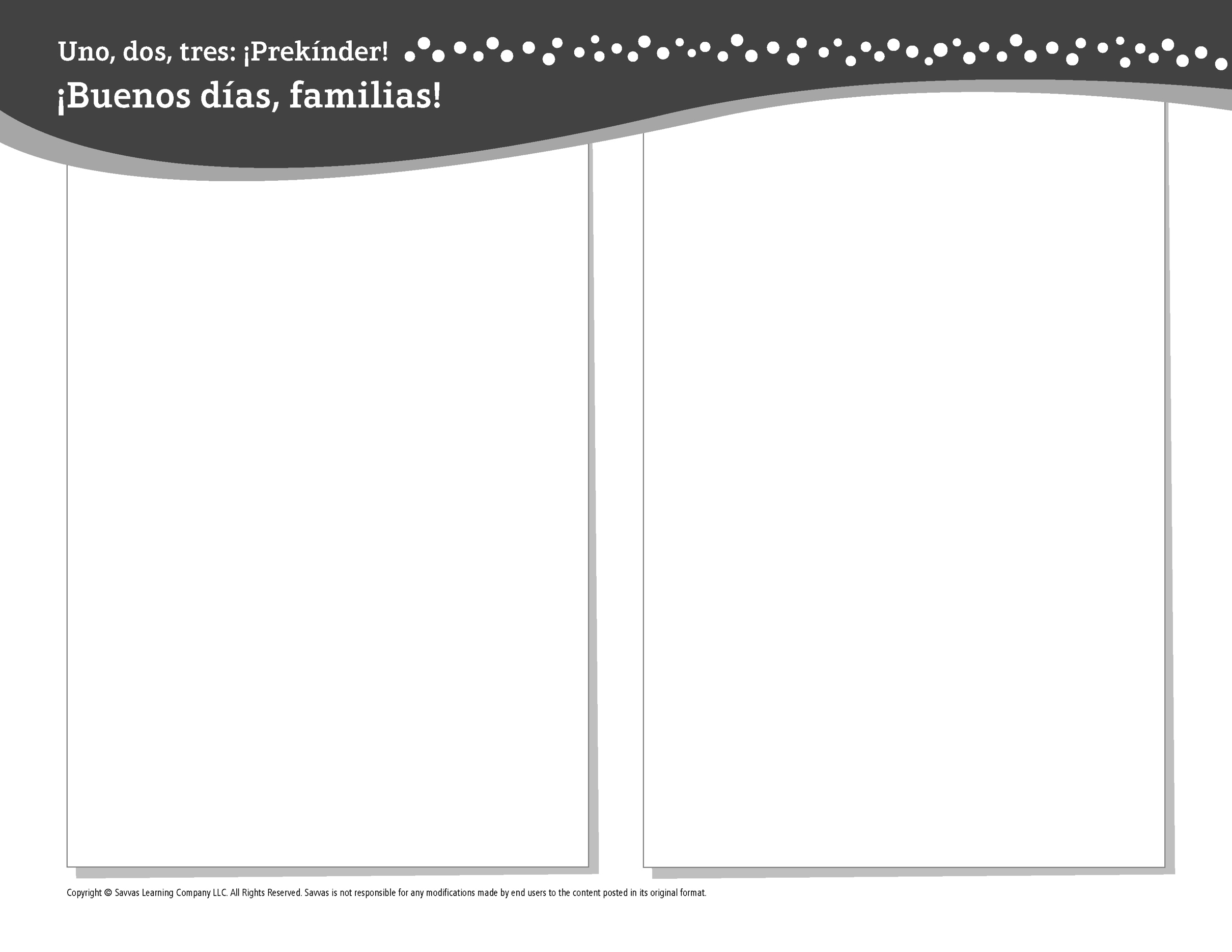 Esta semana estoy aprendiendo acerca de …cómo obtenemos nuestros alimentosAprendizaje social y emocional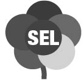 Puedo ayudar a los demás. ¡También puedo pedir ayuda!Conocimiento del alfabetoFfEstudios SocialesLas personas necesitan alimentos para mantenerse saludables.TecnologíaUsar dispositivos digitales para ir de comprasal supermercadoMatemáticasQuitar hasta 5LectoescrituraLeemos estos libros: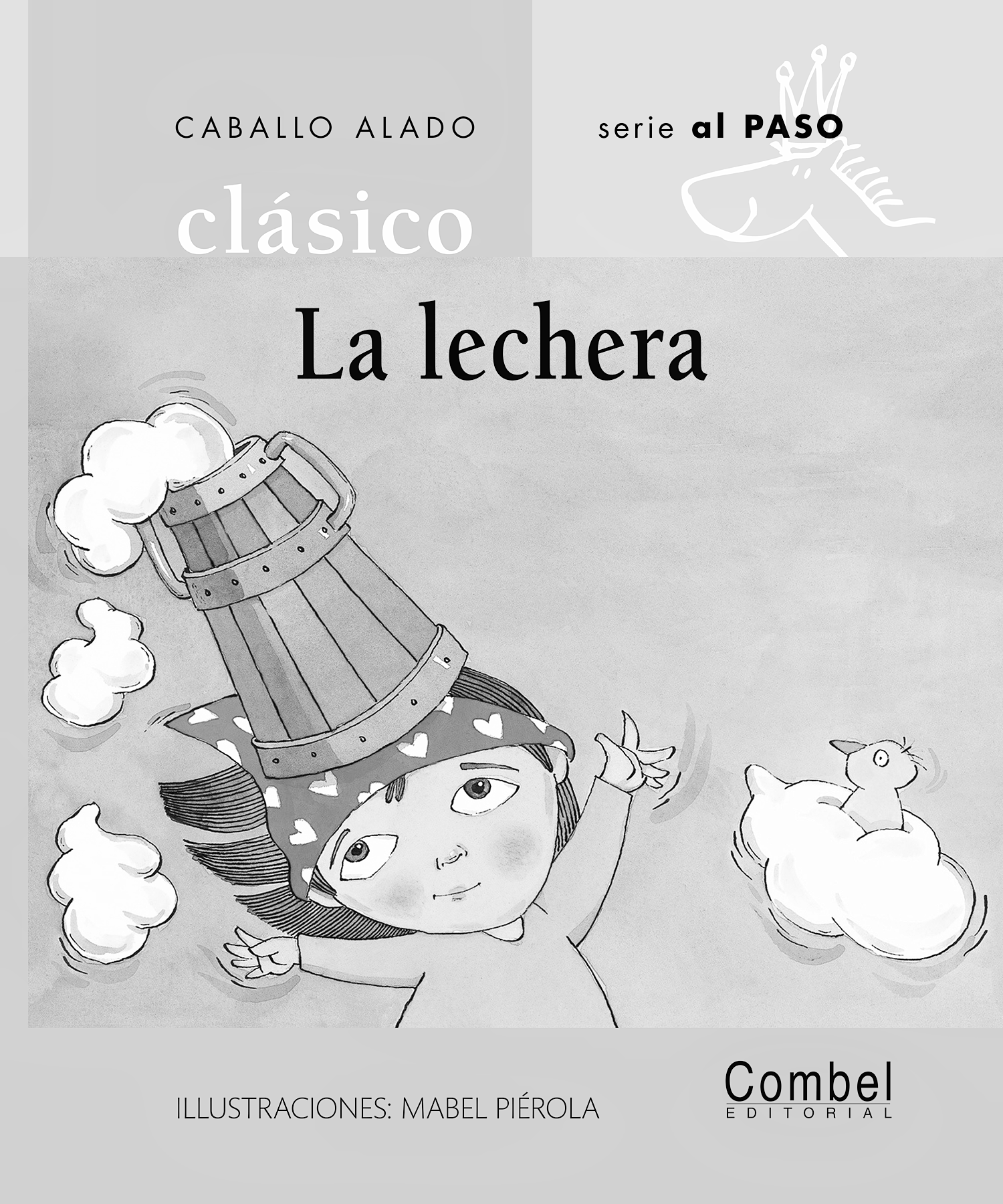 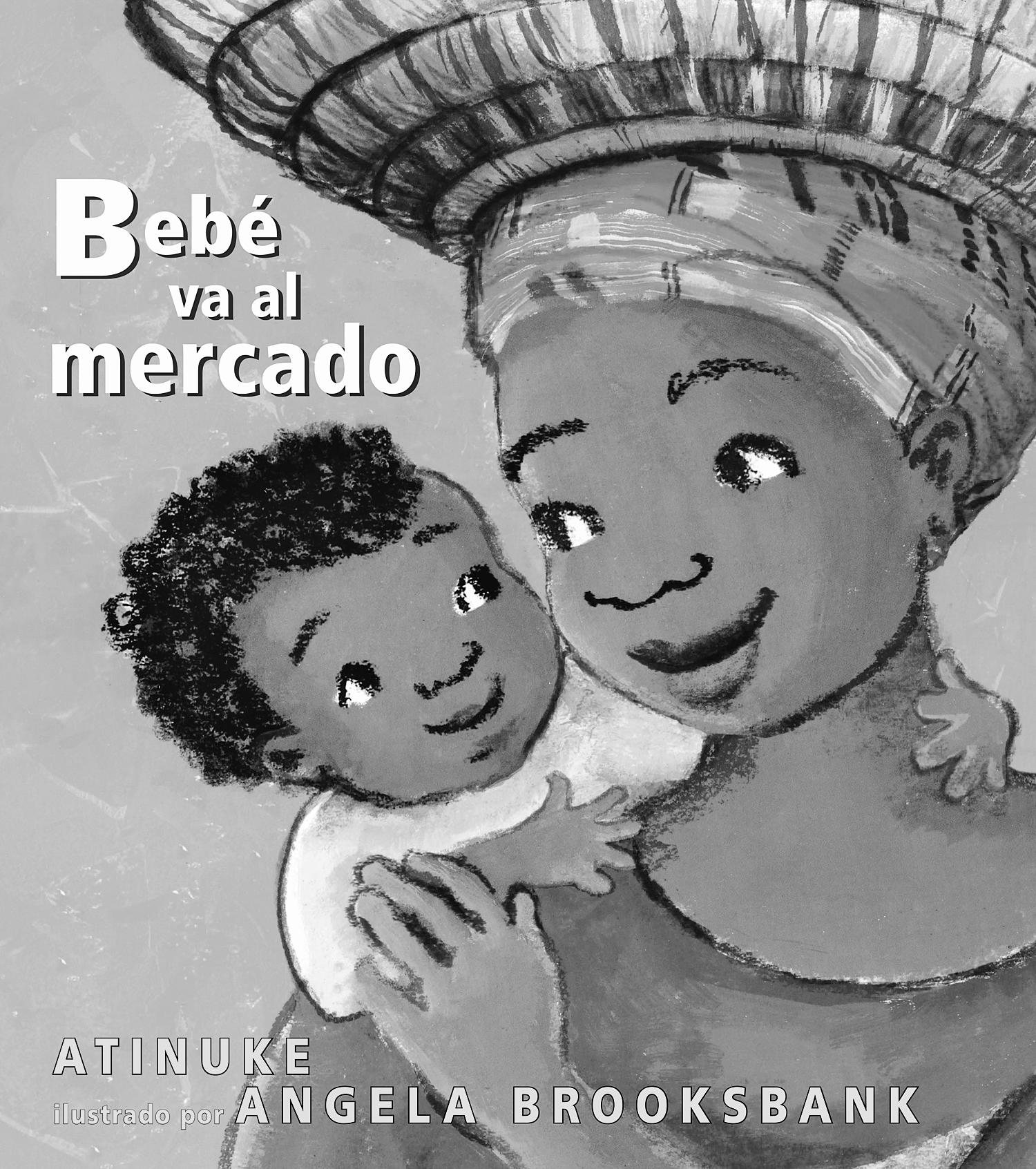 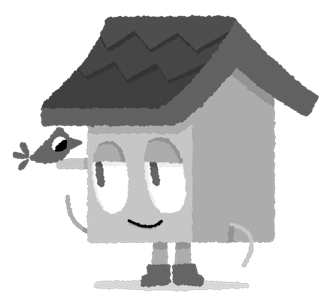 La lechera (COMBEL)Bebé va al mercado (Savvas Learning Company)¡Intente lo siguiente!HACER•	Invente problemas verbales acerca de alimentos que involucren quitar hasta 5 números.PREGUNTAR•	¿Cómo ayudaste a alguien hoy? ¿Con qué pediste ayuda?•	¿Cómo puede ayudarte una lista de alimentos a comprar comida?LEER•	Explore Unite for Literacy: En el mercado. Luego pregunte: ¿Qué frutas y verduras te gustaría comprar en un mercado?•	Busque libros sobre comida y compartir, como Una fiesta saludable (Santillana) de Amy White.JUGAR•	Juntos, hagan una lluvia de ideas y escriban una lista de alimentos. Luego, busquen la letra F en la lista.•	Buscar juegos en SavvasRealize.com.CONECTARSE•	Puede hallar actividades que funcionen para su familia en SavvasRealize.com.•	¿Preguntas o comentarios? Por favor contácteme: